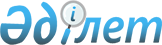 Об установлении квоты рабочих мест для трудоустройства лиц, состоящих на учете службы пробации на 2018 годПостановление акимата города Костанай Костанайской области от 18 августа 2017 года № 2520. Зарегистрировано Департаментом юстиции Костанайской области 8 сентября 2017 года № 7195
      В соответствии со статьей 31 Закона Республики Казахстан от 23 января 2001 года "О местном государственном управлении и самоуправлении в Республике Казахстан", статьей 9 Закона Республики Казахстан от 6 апреля 2016 года "О занятости населения", акимат города Костаная ПОСТАНОВЛЯЕТ:
      1. Установить размер квоты рабочих мест в разрезе организации для трудоустройства лиц, состоящих на учете службы пробации на 2018 год согласно приложению.
      2. Контроль за исполнением настоящего постановления возложить на заместителя акима города Костаная по социальным вопросам.
      3. Настоящее постановление вводится в действие по истечении десяти календарных дней после дня его первого официального опубликования и распространяется на отношения, возникшие с 1 января 2018 года. Размер квоты рабочих мест для трудоустройства лиц, состоящих на учете службы пробации, в разрезе организаций по городу Костанай на 2018 год
					© 2012. РГП на ПХВ «Институт законодательства и правовой информации Республики Казахстан» Министерства юстиции Республики Казахстан
				
      Аким

Б. Жакупов
Приложение
к постановлению акимата
города Костаная
от 18 августа 2017 г. № 2520
№
Наименование
Списочная численность работников (человек)
Размер квоты
Размер квоты
№
Наименование
Списочная численность работников (человек)
% от списочной численности работников
количество рабочих мест (человек)
1
Товарищество с ограниченной ответственностью "K-Oil"
73
1.4
1
2
Товарищество с ограниченной ответственностью "Romana"-НАН
215
0.9
2
3
Товарищество с ограниченной ответственностью "АБЗ плюс"
355
2.0
7
4
Товарищество с ограниченной ответственностью "Автодом Костанай"
143
1.4
2
5
Товарищество с ограниченной ответственностью "Агротехмаш"
327
0.6
2
6
Товарищество с ограниченной ответственностью "Азан"
9
11.1
1
7
Товарищество с ограниченной ответственностью "Аруана-2010"
122
0.8
1
8
Акционерное общество "Баян Сулу"
1570
0.1
2
9
Костанайский филиал Товарищества с ограниченной ответственностью "БИПЭК АВТО"
40
2.5
1
10
Товарищество с ограниченной ответственностью "БК-СТРОЙ"
517
0.4
2
11
Товарищество с ограниченной ответственностью "Вескор"
68
7.4
5
12
Товарищество с ограниченной ответственностью "Восток"
5
20.0
1
13
Товарищество с ограниченной ответственностью "ДЕП"
465
0.2
1
14
Товарищество с ограниченной ответственностью "Жана кала 2050"
50
4.0
2
15
Товарищество с ограниченной ответственностью "ИВОЛГА"
180
0.6
1
16
Товарищество с ограниченной ответственностью "ИнТел 2014"
7
14.3
1
17
Товарищество с ограниченной ответственностью "КЗП"
245
0.4
1
18
Товарищество с ограниченной ответственностью "Корд плюс"
98
1.0
1
19
Акционерное общество "Костанайский мелькомбинат"
234
0.9
2
20
Товарищество с ограниченной ответственностью "Костанайский ЭнергоЦентр"
94
1.1
1
21
Товарищество с ограниченной ответственностью "Қостанай жолдары"
174
0.6
1
22
Товарищество с ограниченной ответственностью "ЛандшафтСтрой"
8
12.5
1
23
Товарищество с ограниченной ответственностью "Лидер Пласт Строй"
58
1.7
1
24
Товарищество с ограниченной ответственностью "Межрегионэнерготранзит"
330
0.6
2
25
Товарищество с ограниченной ответственностью "Пластокно-Костанай"
145
1.4
2
26
Товарищество с ограниченной ответственностью "РСО Сәулет"
152
3.3
5
27
Товарищество с ограниченной ответственностью "Табыс&Co"
113
0.9
1
28
Товарищество с ограниченной ответственностью "Таза жол АТ"
90
1.1
1
29
Товарищество с ограниченной ответственностью "Тамаша Маркет"
227
0.4
1
30
Товарищество с ограниченной ответственностью "Торгстроймонтаж"
50
2.0
1
31
Товарищество с ограниченной ответственностью "ШАРУА"
86
1.2
1
32
Филиал "Енбек-Костанай" республиканского государственного предприятия на праве хозяйственного ведения "Енбек" исправительных учреждений Комитета уголовно-исполнительной системы Министерства внутренних дел Республики Казахстан
328
2.1
7
33
Кооператив собственников помещений (квартир) "Радуга"
15
6.7
1
Всего
6593
0,94
62